SBRC Parent Meeting Minutes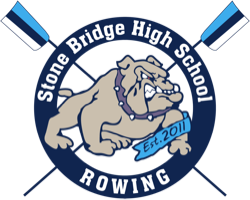 January 21, 2021Committee updatesRegistrationAthletes MUST register at https://sbhs-ar.rschooltoday.com/ for spring crew before participating in off-season conditioning. Deadline (Jan. 15th) has passed.Turn in a VHSL Physical dated May 1st, 2020 or later to the SBHS Athletic Department – Deadline – ASAP.Stone Bridge Rowing Team paperwork will be available by early March.Forms will be available on the website @ https://stonebridgerowingclub.org/join/.Due date for SBRC paperwork - April 9th.Dues for 2021 season remain the same as last year.$750 + $500 fundraising commitment (total = $1250).$100 sibling discount on dues for second athlete; for families with more than 1 SBRC athlete, fundraising commitment is $750/family.FundraisingDue date for fundraising contribution is May 15th.Spirit nightsRobeks: Mondays 1/11 – 2/1Chipotle: 2/22Chin-Chin Café: 3/1Panera Bread: 3/22Scrip and SponsorshipsNew fundraisers (Krispy Kreme or Yankee Candle) and Erg-a-thon (April24th)Ergs and the erg trailerTrailer inspection – thank you to Aaron Hall!Erg rentalAthletes can continue to use rented ergs until further notice.There is 1 remaining erg available to rent – message Sandy Guilliano via TeamSnap if interested in renting.Virginia Scholastic Rowing Association (VASRA)Next meeting for VASRA reps - February 2ndVolunteer Coordinator meeting - March 7thUS Rowing Stone Bridge Rowing uses US Rowing to insure our athletes.US Rowing requires teams to provide access to a SafeSport policy – parents and athletes can access it on the team website @ https://stonebridgerowingclub.org/about-us/. Virginia High School League (VHSL) 2021 Spring SeasonCOVID-adjusted dates:  April 12th - June 26th First VASRA regatta: May 1st; see https://stonebridgerowingclub.org/regattas/ for full list of major events.Winter conditioningTru=Strength begins tonight. Thursdays at 7:15pm and Saturdays at 11:15am (Jan 21st - March 27th).$150 paid to Tru=Strength, due by first day of training.Complete waiver and turn in to Tru=Strength (https://35b7f1d7d0790b02114c-1b8897185d70b198c119e1d2b7efd8a2.ssl.cf1.rackcdn.com/broadcast_email_attachments/5959768/TRU_STRENGTH_WAIVER.pdf) and submit Google interest form (https://docs.google.com/forms/d/e/1FAIpQLSebVQBIEes6E-SUcBPF8oPIK9s_KPR88YHJipva_yKeO_0x_g/viewform).Off-season coach-led training will begin in late February after fall sports tryouts. In-school off-season training is on hold; awaiting Athletic Department guidance.Tryouts will begin April 12th.On the water date: week of April 12th.Coaches updateHead coach – Sean ThomasAssistant coaches – Jim Zeller, Erik Kittleson, Trevor Barry, Kate CopelandEquipment - We have 2 new 8-man boats that will be delivered in February.Treasurer report - available on TeamSnap @ https://go.teamsnap.com/5918909/files/list/4165583.Site Prep Dock repair – Loudoun County teams who row at Algonkian are responsible for maintaining the site and dock.Date for “dock in” event is TBD – it will probably be early March (Rock Ridge rowing team board organizes dock maintenance).SBRC 2020-2021Board Members and Committee Chairs (there are a few openings)Co-Presidents – Mary Elliott & Sandy GuillianoVice President – Erinn MillsSecretary – Hope McMichaelTreasurers – Laurie Guzman & Sara KittlesonCommittee chairs:Fundraising – Lynn Hall and Heidi RizleyCommunications – Aaron HallVolunteer Coordinator – Belva BillingsTravel Coordinator – Karen DilleySpirit Wear – Shannon MacCormack & Ann Marie BethelVASRA Rep. – Dane DoddLOC – Jay HaskellNew Parent Liaisons – Hope McMichael & Lynn HallHospitality – Marcelo SilvaRegistration – Laura MerrellTrailer head – Site Maintenance – NOTE - NEXT PARENT MEETING FEBRUARY 18th @ 7:30pm